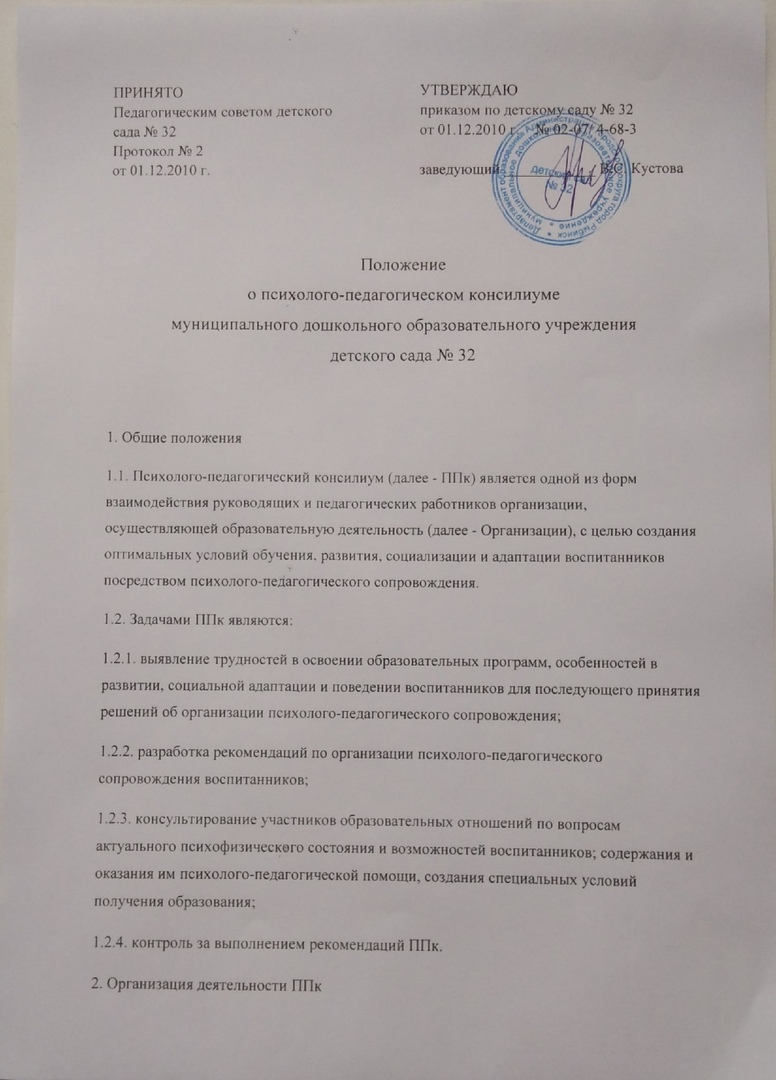 2.1. ППк создан на базе муниципального дошкольного образовательного учреждения детского сада № 32 приказом заведующего детским садом № 32.Для организации деятельности ППк в детском саду № 32 оформляются:приказ заведующего детским садом № 32 о создании ППк с утверждением состава ППк;положение о ППк, утвержденное заведующим детским садом № 32.2.2. В ППк ведется документация согласно приложению 1.Документация  ППк входит в номенклатуру дел, хранится в детском саду в течение 5 лет.2.3. Общее руководство деятельностью ППк возлагается на заведующего детским садом.2.4. Состав ППк: председатель ППк - заместитель руководителя Организации, заместитель председателя ППк (определенный из числа членов ППк при необходимости, учитель-логопед, воспитатель, секретарь ППк (определенный из числа членов ППк).2.5. Заседания ППк проводятся под руководством Председателя ППк или лица, исполняющего его обязанности.2.6. Ход заседания фиксируется в протоколе (приложение 2).Протокол ППк оформляется не позднее пяти рабочих дней после проведения заседания и подписывается всеми участниками заседания ППк.2.7. Коллегиальное решение ППк, содержащее обобщенную характеристику воспитанника и рекомендации по организации психолого-педагогического сопровождения, фиксируются в заключении (приложение 3). Заключение подписывается всеми членами ППк в день проведения заседания и содержит коллегиальный вывод с соответствующими рекомендациями, которые являются основанием для реализации психолого-педагогического сопровождения обследованного воспитанника.Коллегиальное заключение ППк доводится до сведения родителей (законных представителей) в день проведения заседания.В случае несогласия родителей (законных представителей) воспитанника с коллегиальным заключением ППк они выражают свое мнение в письменной форме в соответствующем разделе заключения ППк, а образовательный процесс осуществляется по ранее определенному образовательному маршруту в соответствии с соответствующим федеральным государственным образовательным стандартом.Коллегиальное заключение ППк доводится до сведения педагогических работников, работающих с обследованным воспитанником, и специалистов, участвующих в его психолого-педагогическом сопровождении, не позднее трех рабочих дней после проведения заседания.2.8. При направлении воспитанника на психолого-медико-педагогическую комиссию (далее - ПМПК)*) оформляется Представление ППк на воспитанника (приложение 4).Представление ППк на воспитанника для предоставления на ПМПК выдается родителям (законным представителям) под личную подпись.3. Режим деятельности ППк3.1. Периодичность проведения заседаний ППк определяется запросом Организации на обследование и организацию комплексного сопровождения воспитанников и отражается в графике проведения заседаний.3.2. Заседания ППк подразделяются на плановые и внеплановые.3.3. Плановые заседания ППк проводятся в соответствии с графиком проведения, но не реже одного раза в полугодие, для оценки динамики обучения и коррекции для внесения (при необходимости) изменений и дополнений в рекомендации по организации психолого-педагогического сопровождения воспитанников.3.4. Внеплановые заседания ППк проводятся при зачислении нового воспитанника, нуждающегося в психолого-педагогическом сопровождении; при отрицательной (положительной) динамике обучения и развития воспитанника; при возникновении новых обстоятельств, влияющих на обучение и развитие воспитанника соответствии с запросами родителей (законных представителей) воспитанника, педагогических и руководящих работников Организации; с целью решения конфликтных ситуаций и других случаях.3.5. При проведении ППк учитываются результаты освоения содержания образовательной программы, комплексного обследования специалистами ППк, степень социализации и адаптации воспитанника.На основании полученных данных разрабатываются рекомендации для участников образовательных отношений по организации психолого-педагогического сопровождения воспитанника.3.6. Деятельность специалистов ППк осуществляется бесплатно.3.7. Специалисты, включенные в состав ППк, выполняют работу в рамках основного рабочего времени, составляя индивидуальный план работы в соответствии с планом заседаний ППк, а также запросами участников образовательных отношений на обследование и организацию комплексного сопровождения воспитанников.Специалистам ППк за увеличение объема работ устанавливается доплата, размер которой определяется Организацией самостоятельно.4. Проведение обследования4.1. Процедура и продолжительность обследования ППк определяются исходя из задач обследования, а также возрастных, психофизических и иных индивидуальных особенностей обследуемого воспитанника.4.2. Обследование воспитанника специалистами ППк осуществляется по инициативе родителей (законных представителей) или сотрудников Организации с письменного согласия родителей (законных представителей) (приложение 5).4.3. Секретарь ППк по согласованию с председателем ППк заблаговременно информирует членов ППк о предстоящем заседании ППк, организует подготовку и проведение заседания ППк.4.4. На период подготовки к ППк и последующей реализации рекомендаций воспитаннику назначается ведущий специалист: воспитатель или другой специалист. Ведущий специалист представляет обучающегося на ППк и выходит с инициативой повторных обсуждений на ППк (при необходимости).4.5. По данным обследования каждым специалистом составляется заключение и разрабатываются рекомендации.На заседании ППк обсуждаются результаты обследования ребенка каждым специалистом, составляется коллегиальное заключение ППк.4.6. Родители (законные представители) имеют право принимать участие в обсуждении результатов освоения содержания образовательной программы, комплексного обследования специалистами ППк, степени социализации и адаптации воспитанника.5. Содержание рекомендаций ППк по организации психолого-педагогического сопровождения воспитанников.5.1. Рекомендации ППк по организации психолого-педагогического сопровождения воспитанника с ограниченными возможностями здоровья конкретизируют, дополняют рекомендации ПМПК и могут включать в том числе:- разработку адаптированной основной общеобразовательной программы;- разработку индивидуального учебного плана воспитанника;- адаптацию образовательных  и контрольно-измерительных материалов;- предоставление услуг тьютора, ассистента (помощника), оказывающего воспитаннику необходимую техническую помощь  (индивидуально или на группу воспитанников), в том числе на период адаптации воспитанника  в детском саду № 32 на определённый период  или на постоянной основе.- другие условия психолого-педагогического сопровождения в рамках компетенции детского сада № 32.5.2. Рекомендации ППк по организации психолого-педагогического сопровождения воспитанника на основании медицинского заключения могут включать условия обучения, воспитания и развития, требующие организации обучения по индивидуальному учебному плану, учебному расписанию, медицинского сопровождения, в том числе:- организация дополнительной двигательной нагрузки в течение учебного дня/снижение двигательной нагрузки;- предоставление дополнительных перерывов;- предоставление услуг ассистента (помощника), оказывающего воспитанникам необходимую техническую помощь;- другие условия психолого-педагогического сопровождения в рамках компетенции детского сада № 32.5.3. Рекомендации ППк по организации психолого-педагогического сопровождения воспитанника, испытывающего трудности в освоении основных общеобразовательных программ, развитии и социальной адаптации  могут включать в том числе:- проведение групповых и (или) индивидуальных коррекционно-развивающих и компенсирующих занятий с воспитанником;- разработку индивидуального учебного плана воспитанника;- адаптацию учебных и контрольно-измерительных материалов;- профилактику асоциального (девиантного) поведения воспитанника;- другие условия психолого-педагогического сопровождения в рамках компетенции детского сада № 32.5.4. Рекомендации по организации психолого-педагогического сопровождения воспитанников реализуются на основании письменного согласия родителей (законных представителей).______________________________* Федеральный закон от 29 декабря 2012 г. N 273-ФЗ "Об образовании в Российской Федерации", статья 42Приложение 1Документация ППк1. Приказ о создании ППк с утвержденным составом специалистов ППк;2. Положение о ППк;3. График проведения плановых заседаний ППк на учебный год;4. Журнал учета заседаний ППк и воспитанников, прошедших ППк по форме:5. Журнал регистрации коллегиальных заключений психолого-педагогического консилиума по форме:6. Протоколы заседания ППк;7. Карта развития воспитанника, получающего психолого-педагогическое сопровождение (В карте развития находятся результаты комплексного обследования, характеристика или педагогическое представление на воспитанника, коллегиальное заключение консилиума, копии направлений на ПМПК, согласие родителей (законных представителей) на обследование и психолого-педагогическое сопровождение ребенка, вносятся данные об обучении ребенка в группе, данные по коррекционной-развивающей работе, проводимой специалистами психолого-педагогического сопровождения. Карта развития хранится у председателя консилиума и выдается руководящим работникам ОО, педагогам и специалистам, работающим с воспитанником).8. Журнал направлений воспитанников  на ПМПК по форме:Приложение 2Протокол заседания психолого-педагогического консилиума
муниципального дошкольного образовательного учреждения             детского сада № 32N ____                                                                                     от "____" ____________ 20___ г.Присутствовали: И.О. Фамилия (должность в ОО, роль в ППк), И.О. Фамилия (мать/отец ФИО воспитанника).Повестка дня:1. ...2. ...Ход заседания ППк:1. ...2. ...Решение ППк:1. ...2. ...Приложения (характеристики, представления на воспитанника, результаты продуктивной деятельности воспитанника и другие необходимые материалы):1. ...2. ...Председатель ППк _______________________________ И.О. ФамилияЧлены ППк:          И.О. Фамилия          И.О. ФамилияДругие присутствующие на заседании:          И.О. Фамилия                И.О. ФамилияПриложение 3Коллегиальное заключение психолого-педагогического консилиума
муниципального дошкольного образовательного учреждения             детского сада № 32Дата "____" ____________ 20___ годаОбщие сведенияКоллегиальное заключение ППкПриложение: (планы коррекционно-развивающей работы, индивидуальный образовательный маршрут и другие необходимые материалы):Председатель ППк ______________________________ И.О. ФамилияЧлены ППк:          И.О. Фамилия          И.О. ФамилияС решением ознакомлен(а) _________________/_______________________(подпись и ФИО (полностью) родителя (законного представителя)С решением согласен(на) частично, не согласен(на) с пунктами: __________________________/________________________________________________(подпись и ФИО (полностью) родителя (законного представителя)Приложение 4Представление
психолого-педагогического консилиума на воспитанника для предоставления на ПМПК
(ФИО, дата рождения, группа)Общие сведения:- дата поступления в образовательную организацию;- программа обучения (полное наименование);- форма организации образования:1. в группегруппа: комбинированной направленности, компенсирующей направленности, общеразвивающая, присмотра и ухода, кратковременного пребывания и др.);2. на дому;3. в форме семейного образования;4. сетевая форма реализации образовательных программ;5. с применением дистанционных технологий- факты, способные повлиять на поведение и уровень развития  ребенка (в образовательной организации): переход из одной образовательной организации в другую образовательную организацию (причины), перевод в состав другой группы,  межличностные конфликты в среде сверстников; конфликт семьи с образовательной организацией, обучение на основе индивидуального учебного плана, наличие частых, хронических заболеваний или пропусков детского сада и др.;- состав семьи (перечислить, с кем проживает ребенок - родственные отношения и количество детей/взрослых);- трудности, переживаемые в семье (материальные, хроническая психотравматизация, особо отмечается наличие жестокого отношения к ребенку, факт проживания совместно с ребенком родственников с асоциальным или антисоциальным поведением, психическими расстройствами - в том числе братья/сестры с нарушениями развития, а также переезд в другие социокультурные условия менее, чем 3 года назад, плохое владение русским языком одного или нескольких членов семьи, низкий уровень образования членов семьи, больше всего занимающихся ребенком).Информация об условиях и результатах образования ребенка в образовательной организации:1. Краткая характеристика познавательного, речевого, двигательного, коммуникативно-личностного развития ребенка на момент поступления в образовательную организацию: качественно в соотношении с возрастными нормами развития (значительно отставало, отставало, неравномерно отставало, частично опережало).2. Краткая характеристика познавательного, речевого, двигательного, коммуникативно-личностного развития ребенка на момент подготовки характеристики: качественно в соотношении с возрастными нормами развития (значительно отстает, отстает, неравномерно отстает, частично опережает).3. Динамика (показатели) познавательного, речевого, двигательного, коммуникативно-личностного развития (по каждой из перечисленных линий): крайне незначительная, незначительная, неравномерная, достаточная.4. Динамика (показатели) деятельности (практической, игровой, продуктивной) за период нахождения в образовательной организации.5. Динамика освоения программного материала:- программа, по которой обучается ребенок (авторы или название ОП/АОП);- соответствие объема знаний, умений и навыков требованиям программы или, для воспитанника по программе дошкольного образования: достижение целевых ориентиров (в соответствии с годом обучения) 6. Особенности, влияющие на результативность обучения: мотивация к обучению (фактически не проявляется, недостаточная, нестабильная), сензитивностъ в отношениях с педагогами в образовательной деятельности (на критику обижается, дает аффективную вспышку протеста, прекращает деятельность, фактически не реагирует, другое), качество деятельности при этом (ухудшается, остается без изменений, снижается), эмоциональная напряженность при необходимости публичного ответа, контрольной работы и пр. (высокая, неравномерная, нестабильная, не выявляется), истощаемостъ (высокая, с очевидным снижением качества деятельности и пр., умеренная, незначительная) и др.7. Отношение семьи к трудностям ребенка (от игнорирования до готовности к сотрудничеству), наличие других родственников или близких людей, пытающихся оказать поддержку, факты дополнительных (оплачиваемых родителями) занятий с ребенком (занятия с логопедом, дефектологом, психологом, репетиторство).8. Получаемая коррекционно-развивающая, психолого-педагогическая помощь (конкретизировать); (занятия с логопедом, дефектологом, психологом - указать длительность, т.е. когда начались/закончились занятия), регулярность посещения этих занятий, выполнение домашних заданий этих специалистов.9. Информация о проведении индивидуальной профилактической работы (конкретизировать).10. Общий вывод о необходимости уточнения, изменения, подтверждения образовательного маршрута, создания условий для коррекции нарушений развития и социальной адаптации и/или условий проведения индивидуальной профилактической работы.Дата составления документа.Подпись председателя ППк. Печать образовательной организации.Дополнительно:1. Для воспитанников  по АОП - указать коррекционно-развивающие программы, динамику в коррекции нарушений;2. Представление заверяется личной подписью руководителя образовательной организации (уполномоченного лица), печатью образовательной организации;3. Представление может быть дополнено исходя из индивидуальных особенностей воспитанника.Приложение 5Согласие
родителей (законных представителей) воспитанника на проведение психолого-педагогического обследования специалистами ППкЯ, ______________________________________________________________________            ФИО родителя (законного представителя) воспитанника__________________________________________________________________________________________________________________________________________________                  (номер, серия паспорта, когда и кем выдан)являясь родителем (законным представителем) _____________________________          (нужное подчеркнуть)__________________________________________________________________________________________________________________________________________________       (ФИО, группа, в котором/ой воспитывается ребёнок,                    дата (дд.мм.гг.) рождения)Выражаю согласие на проведение психолого-педагогического обследования."__" ___________ 20___ г. /________________/_____________________________                               (подпись)        (расшифровка подписN Дата Тематика заседания Вид консилиума (плановый/внеплановый) N
п/п ФИО воспитанника, группа Дата рождения Инициатор обращения Повод обращения в ППк Коллегиальное заключение Результат обращения N
п/п ФИО воспитанника, группа Дата рождения Цель направления Причина направления Отметка о получении направления родителями Получено: далее перечень документов, переданных родителям (законным представителям) Я, ФИО родителя (законного представителя) пакет документов получил(а).     "__" ________ 20___ г.     Подпись: Расшифровка: _________ ФИО воспитанника: Дата рождения воспитанника: Группа: Образовательная программа: Причина направления на ППк: (выводы об имеющихся у ребенка трудностях (без указания диагноза) в развитии, обучении, адаптации (исходя из актуального запроса) и о мерах, необходимых для разрешения этих трудностей, включая определение видов, сроков оказания психолого-медико-педагогической помощи. Рекомендации педагогам Рекомендации родителям 